MIDWEST RESEARCH - SCWL SUBLIMINAL COMPACT DISKS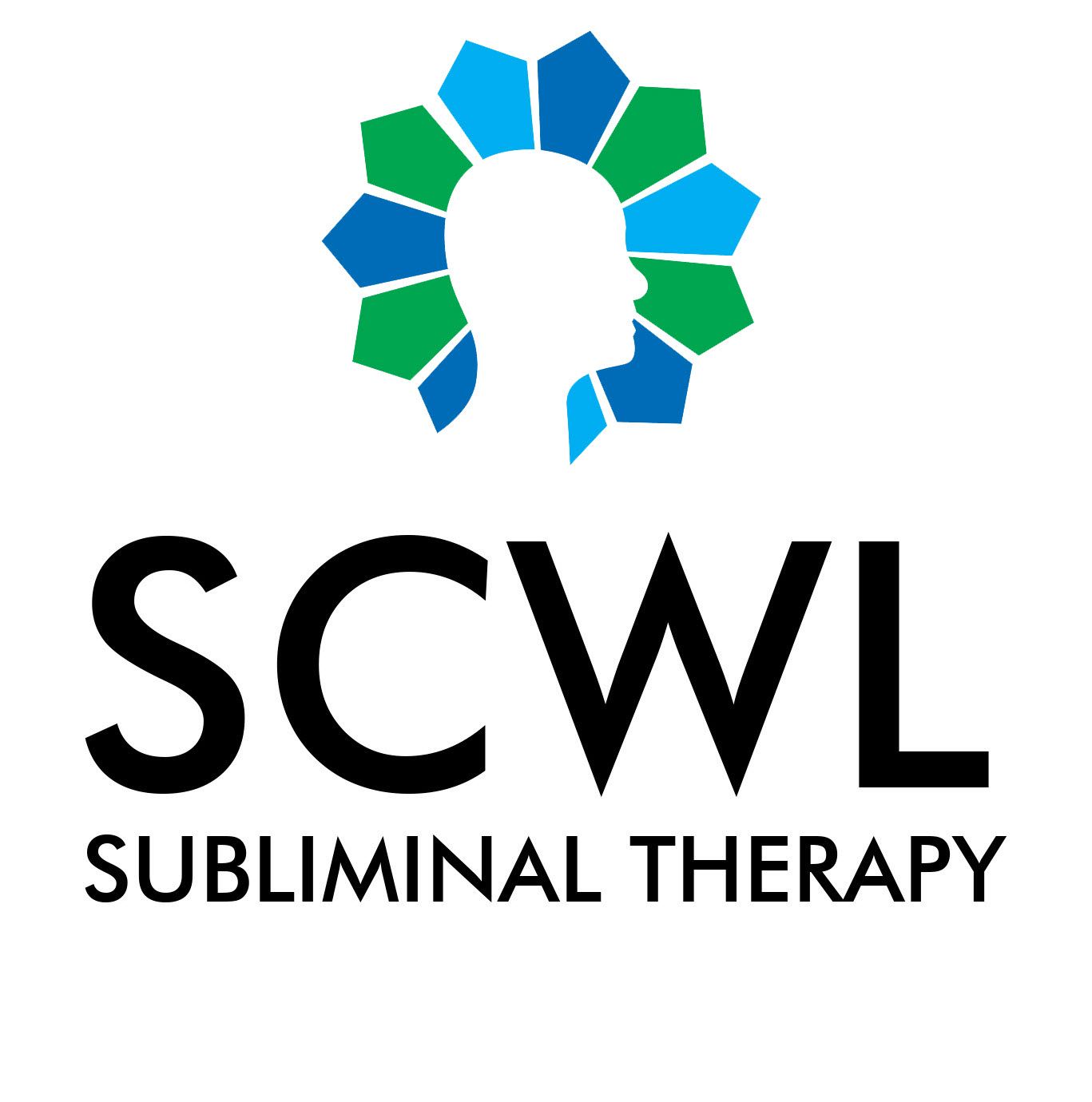 1 Weight Loss/Control 2 Stop Smoking 3 Stress Control 4 Increase your Memory Power 5 The Best in You, Personality6 Sex/Loving Relationships  7 Overcoming Fear and Worry8 Overcoming Depression9 The Joy of Life / Showing Your Happiness10 Better Health through Positive Thinking 11 Success Motivation 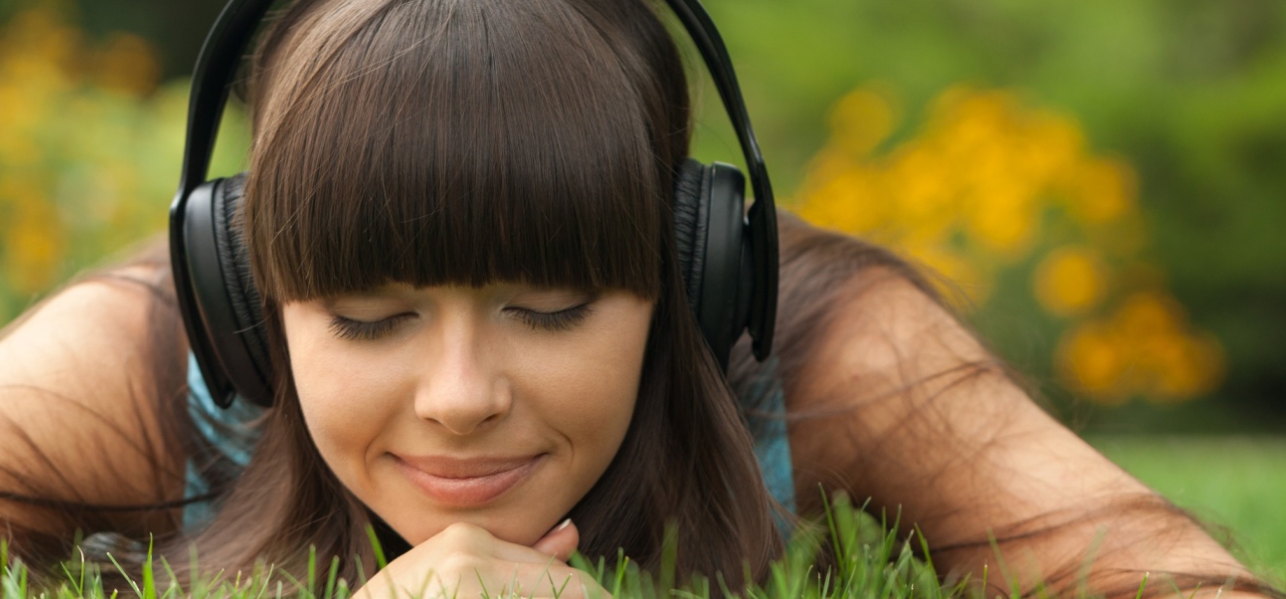 12 Total Concentration13 Overcoming Shyness14 Stop Procrastination 15 Develop Your Creativity16 Think Yourself to Greater Riches17 Better Selling Skills18 Superstar Performance for Athletes.19 Mutual Sexual Satisfaction20 Reversing Impotence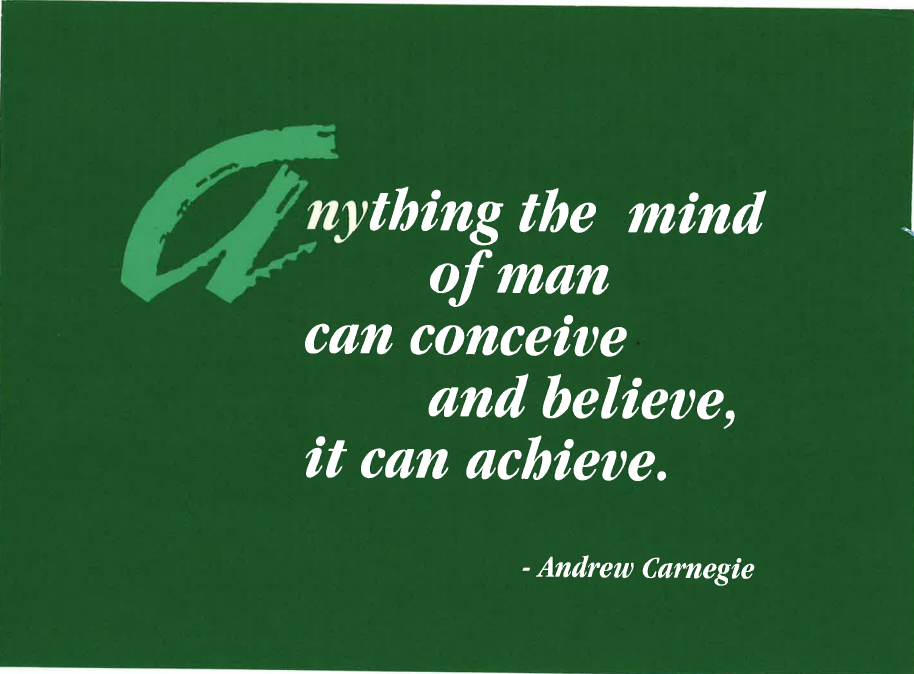 21 Deep Relaxation 22 Controlled Smoking23 Insomnia, Proper Rest to Meet Full Potential24 Alcoholism - Abstinence From Drinking25 Alcoholism - Controlled Drinking26 Get High on Life27 Developing Your Psychic Abilities28 Agoraphobia, Fear of Open Places29 Claustrophobia, Fear of Being Closed In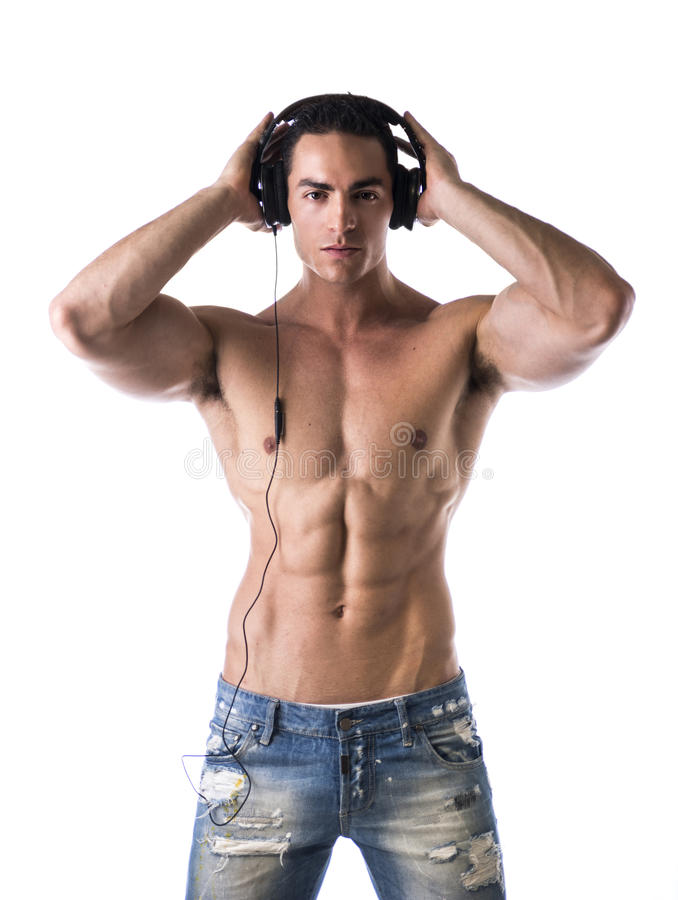 30 Self Confidence 31 Elevate Self Image32 Setting And Achieving Positive Goals33 Unlimited Power of Positive Thinking34 Sharpen Learning Skills35 Improve Study Habits36 Passing Exams with Flying Colours37 Meditation38 Grief - Dealing with the Loss of a Loved One39 Calm Your Nerves, the Subliminal Tranquilizer40 Exercising Patience and Understanding41 Gaining Confidence with the Opposite Sex42 Reversing Frigidity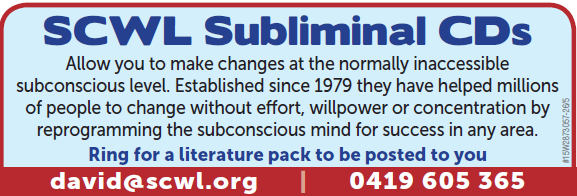 43 Increased Vitality44 Getting Into Exercise45 Body Toning Through Mental Imagery46 Achievement Through Physical Endurance47 Developing A Winner's Attitude48 Reaching the Top, Thinking and Being the Best49 Golf - Visualize Your Game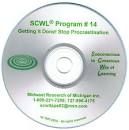 50 Golf - Perfect Concentration51 Bowling - the Approach52 Bowling - the Release53 Recruiting in MLM Confidently54 Visualize Total Success in MLM55 Creating Retail Sales in MLM56 Setting and Achieving MLM Goals57 Effective Speaking58 Decision Making for Success59 Speed Reading60 Reading with Retention and Comprehension61 Feeling Love Giving Love62 Family Development through Love, Harmony and Respect63 Personal Power Dynamics64 Healing, Psychoneuroimmunology, the Beneficial Influence of the Mind on Health65 Relieving Anxiety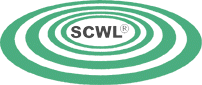 66 Beginning Typing67 Advanced Typing68 Nail Biting69 Organizing Your Time70 Enthusiasm71 Imagination, the Teacher Inside You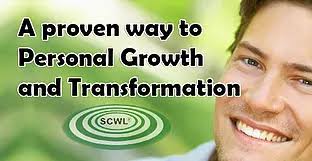 72 Perfecting Tennis73 Appetite Control 74 Maintaining Your Ideal Weight75 Endurance Running76 Effective Listening77 Remembering Names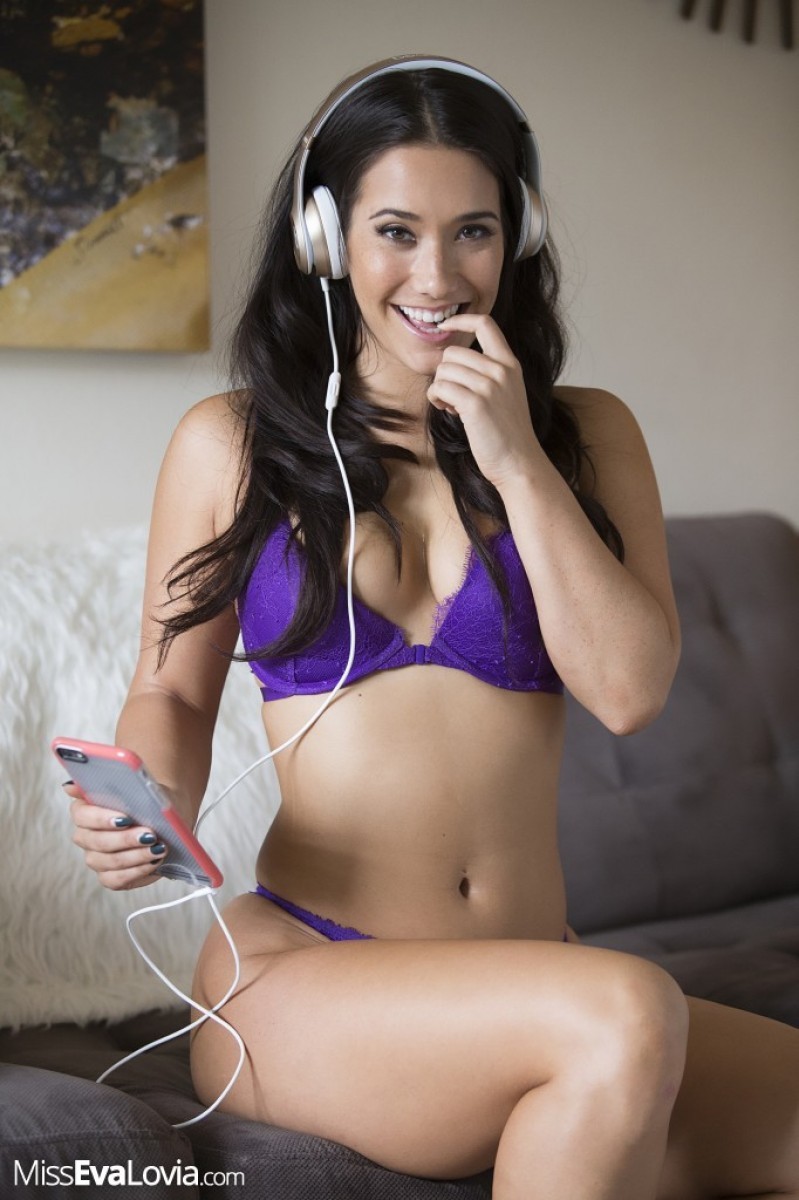 78 Safe Driving79 Self Discipline350 Control Baseball Pitching352 Overcoming Paralysis353 High Diving356 Attitude & Performance Changes in Roller Skaters363 Becoming a Football Champion369 Flexibility - in thinking371 Becoming a Basketball Champion372 Conditioning Program373 Acceptance Program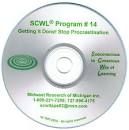 374 Coordination Program376 The Healthy Skin Program377 Expansion Program378 Problem Solving379 Language Learning381 Darts392 Control (Softball Pitching)393 Fielding (Baseball)394 Hitting (Baseball or Softball)395 Trapshooting Singles397 Perfecting the Musical Keyboard401 Masculinity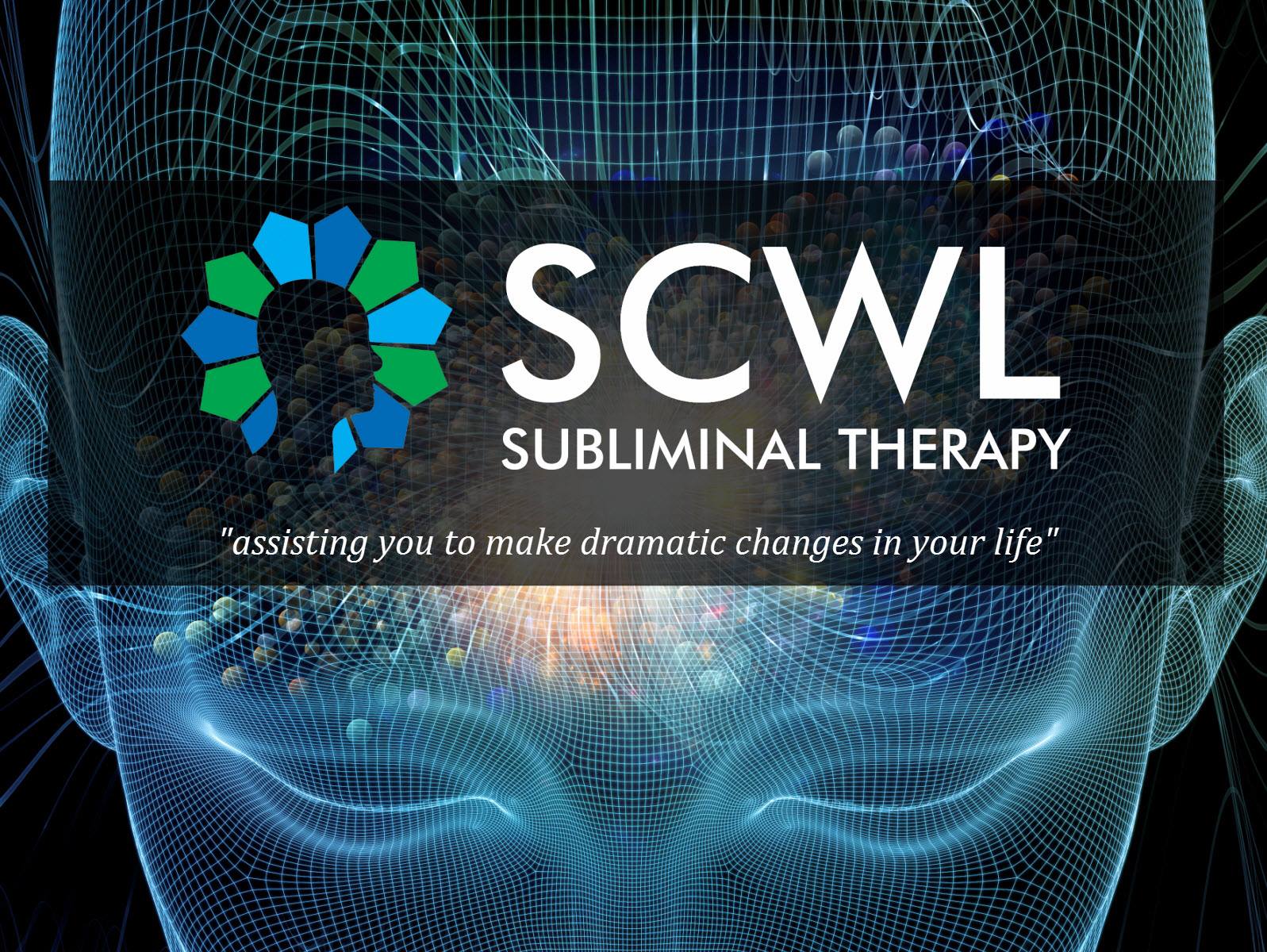 402 Baseball's 400 Hitter403 Desire and Purpose 404 Faith and Belief405 Prosperity Consciousness406 Trapshooting Doubles408B Pain Relief409 Lucid Dreaming410 Total Health Development & Self Confidence411 Cerebral Palsy (Stage 1)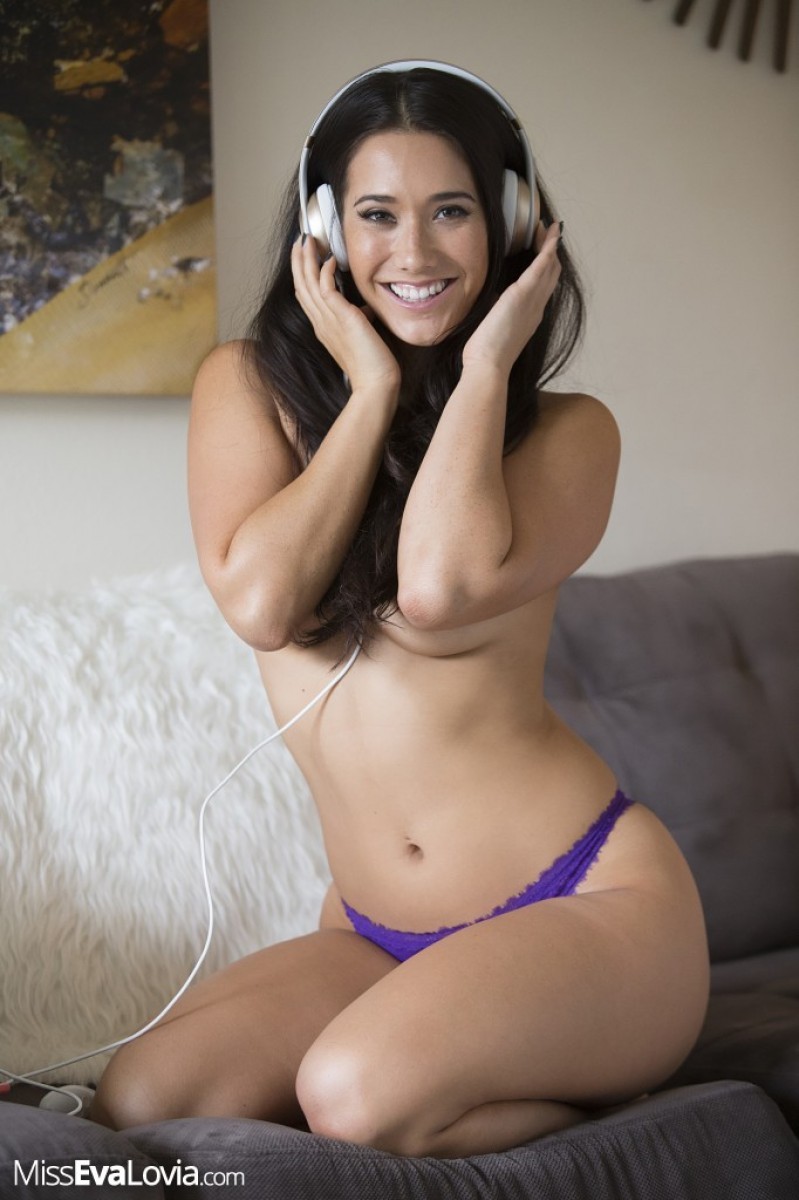 412 Cerebral Palsy (Stage 2)413 Cerebral Palsy (Stage 3)414 Pre Natal Labour and Delivery415 Golf - Mastering the Short Game416 Enlightened Birth and New Life419 Self Hypnosis423 Femininity425 Free of Harmful Drugs426 Dental Care and Relaxation with the Dentist428 Skeetshooting430 Okinawan Karate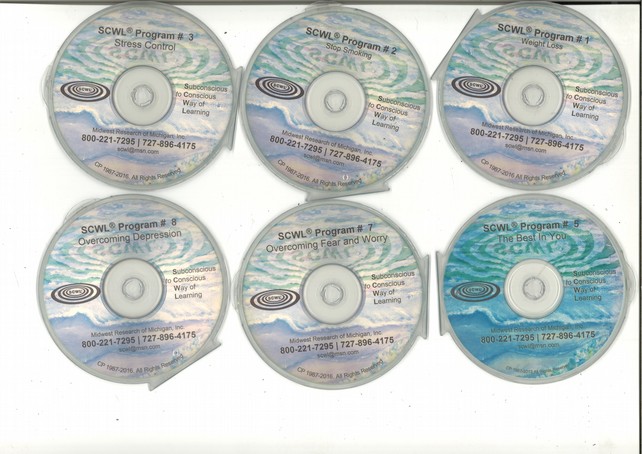 437 Astral Projection450 Alzheimer's451 Equestrian Riding Program453 Setting and Achieving Real Estate Goals454 Organization – Real Estate455 Telephone Power – Real Estate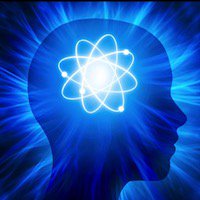 456 Referrals – Real Estate457 Qualifying Buyers – Real Estate458 Setting Appointments – Real Estate459 Listing Homes That Sell – Real Estate460 Closing Real Estate Deals – Real Estate461 Prospecting for Leads – Real Estate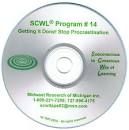 462 Leadership – Real Estate463 Attracting Ideal Mates for Women464 Attracting Ideal Mates for Men467 Cerebral Palsy (Stage 4)474 Faith and Victory475 Health, Life and Spiritual Enrichment476 Golf - Focusing on the Target477 Bowling for Higher Average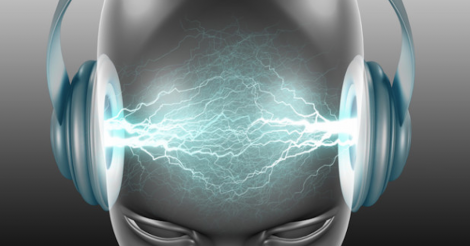 478 Bowling - Focusing on the Target479 Managing Insurance Salespeople 480 Recruiting New Agents481 Total Insurance Success484 Selling Insurance487 Healing in the Name of Jesus Christ491 Competitive Rowing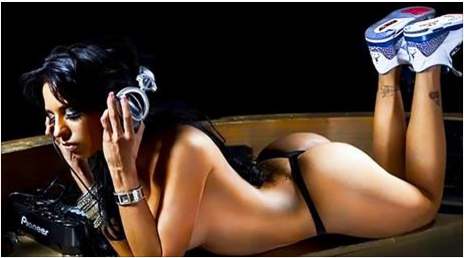 494 Subliminal Poker495 Competitive Swimming496 Running (Elite)497 Total Control: The Willpower Program499 Achieving Full Potential in Archery502 Total Diet Control/Willpower Support Program503 Competitive Cycling / Training504 Competitive Cycling / Competition505 Competitive Cycling / Healing and Recovery509 The New Testament - KJV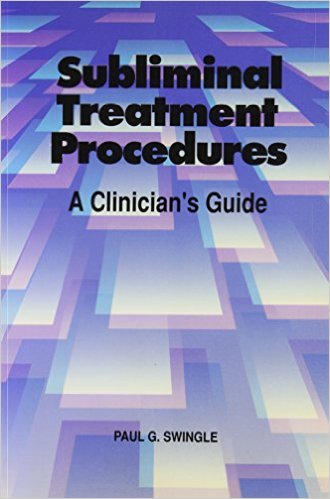 511 I Can Say No to Harmful Drugs512 Pre Natal Care: Mother & Baby513 Labour and Delivery514 Responding to Hypnosis515 Hockey517 Shooting Basketball519 Pearl of Great Price520 Doctrine and Covenants523 Attracting Money526 Achieving the Athletic Zone in Golf529 Cocaine Abuse530 New Weight Loss1095 God's Affirmations 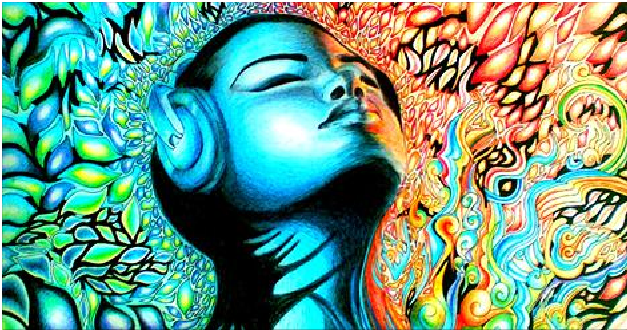 1114 God's Health and Healing1119 Speak it! Spanish1120 Speak it! French1123: For Children under 7: Confidence and Self / Character and Personality / Accelerated Learning1130 Winning Numbers and Speculation1151 Breast Enlargement4127 Mastering Blackjack*Achieve behavioural change at the subconscious level, without effort, willpower or concentration.* 180 SCWL titles developed over 41 years.* New CD selling and purchasing prices in $AU for retailers, resellers and serious users. (US$ is x 75%, e.g. $AU 35 = $US26.25, $AU20 = $US15 etc)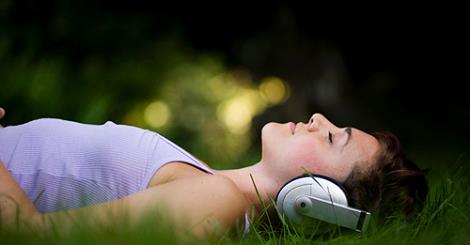   3+ Titles:   $35 each (our min. order is 3 titles)  6+ Titles:   $30 each             =    $180+10+ Titles:   $25 each             =    $250+15+ Titles:   $22.50 each        =    $337.50+20+ Titles:   $20 each             =    $400+30+ Titles:   $17.50 each        =    $525+50+ Titles:   $15 each             =    $750+100+ Titles: $12.50 each        =  $1,250+* The key to getting the lower prices is to gather orders over say a month from others at intermediate volumes to add up to the lowest price you and they can achieve. * All programs come with our standard 3 month money back guarantee 'on results'. Our return rate over the past 3 years has been 0.00% indicating the programs have a 100% success rate, providing they are used regularly for results you wish to achieve. * Currently, postage & handling in Australia is free.* Payment by transfer to BSB 942207 Account 1516491 and submit your order by phone or email.* Details for each title:   scwl.org/scwlbooklet.doc * 20 pages of results:     scwl.org/testimonies.doc* Explanatory Videos from the pioneering days: 1a) https://www.youtube.com/watch?v=keddVqLK1bw&t=86s1b) https://www.youtube.com/watch?v=SrCOH8MqK1U1c) https://www.youtube.com/watch?v=dS8lJXun6VU2) https://www.youtube.com/watch?v=YjjvzlLujpQ3) https://www.youtube.com/watch?v=8fJ8gKWReXM&t=37s4a) https://www.youtube.com/watch?v=9HHtbnGfPAU&t=2s4b) https://www.youtube.com/watch?v=f0tO_7VK-iw5) https://www.youtube.com/watch?v=iQWhF5oUUPE&t=33s* 25 CD carousel players for sequential play for enhanced compounded results, such as a Pioneer PD-F407, can be found on Google or Ebay and are recommended.* Why not run off a number of these sheets and ask friends etc to go through the list and see what interests them? In this way you can collectively secure the more price effective free cd offers.* It can be is daunting to look at the list and try to work out an order. A very effective and easy way to work out your order is to go through the list and circle all the title numbers that interest you whilst at the same time crossing out all those you are definitely not interested in, either for yourself or as gifts, so as to narrow down your selection.* If you would like the assistance of Doctor David when going through the list to select the titles of interest to you, then please ring me anytime, that is anytime, on 0419 605 365 on your mobile phone for immediate assistance as you go through the list - or even to make an appointment with me to do so in person. * Orders to: Dr David Murphy, orders@scwl.org, Midwest Research SCWL, Australasia, Est 1984, Ph (61) 2 9743 4357, 0419 605 365, (61)419 605 365. 